………………………………………………………..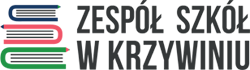 Nazwisko i imiona rodziców………………………………………………………..Adres zamieszkania	Załącznik nr 6OŚWIADCZENIE 4Świadoma/y odpowiedzialności karnej za złożenie fałszywego oświadczenia,
oświadczam,  że . . . . . . . . . . . . . . . . . . . . . . . . . . . . . . . . . . . . . . . . . . . . . . . . . . . . . . . . . . . . . .                                                         (nazwisko  i  imię dziecka)będzie korzystał/-ła z pełnej oferty przedszkola (powyżej podstawy programowej). * Odpłatność – 1zł za każdą godziną pobytu ponad podstawę programową……………………..	          ………………………………………...	                                                                                                                      Miejscowość, data                                                                                                                                                               ………………....................…………...                                                                                                                        Podpisy rodziców *rodzice –należy przez to rozumieć także prawnych opiekunów dziecka oraz osoby (podmioty) sprawujące pieczę zastępczą nad dzieckiem